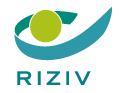 Toetreding als verstrekker van implantaten tot de nationale overeenkomst verstrekkers van implantaten - ziekenfondsenUw gegevens:Uw gegevens:Uw naam en voornaam:Uw RIZIV-nummer:Uw e-mail:(mailadres waarop we u mogen contacteren)Uw hoofdwerkadres:(Adres waar u uw hoofdactiviteit als vertrekker van implantaten verricht + in voorkomend geval de naam van de onderneming als u in een inrichting werkt)Straat, nr., bus: 	Postcode, gemeente: 	Naam onderneming: 	Uw verklaring:Door dit toetredingsformulier te ondertekenen, verklaar ik dat de ingevulde gegevens correct zijn en dat ik toetreed tot de nationale overeenkomst verstrekkers van implantaten - ziekenfondsen (*). Datum: 		Handtekening (**):(*) De volledige tekst van de nationale overeenkomst tussen de verstrekkers van implantaten en de verzekeringsinstellingen, evenals andere info over de uitoefening van uw beroep vindt u op onze website www.riziv.be > Professionals > Verstrekkers van implantaten(**) Uit te printen en te handtekenen of digitaal te ondertekenen. In dit laatste geval converteert u dit document naar PDF nadat u alle gegevens correct hebt ingevuld, kiest u vervolgens voor Gereedschappen > Certificaten > Digitaal ondertekenen en plaatst u d.m.v. uw pincode hierboven uw elektronische handtekening.Hoe opsturen?Hoe opsturen?Bij voorkeur via -mail (ingescand document):OfVia de post:dossierpharma@riziv-inami.fgov.be  RIZIV, Dienst voor geneeskundige verzorgingTeam verstrekkers van implantatenGalileelaan 5/01 – 1210 Brussel